Bohr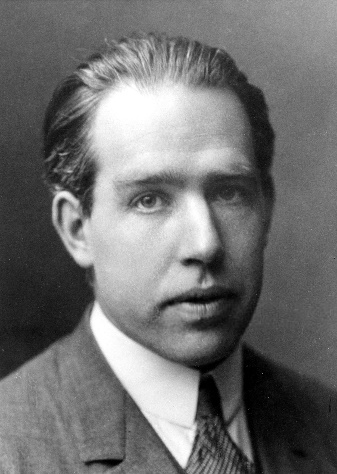 Nom :bohrNom au complet :niels bohrPériode de temps :7 oct. 1895  à  18 nov. 1962Nationalité :Danois Découverte : le modèle atomique de bohr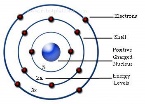 